“Majesty”     I-8			Hayford                Majesty, worship His Majesty.                Unto Jesus be all glory, power and praise.	     Majesty, Kingdom authority, flow from His throne	     Unto His own, His anthem raise.	     So exalt, lift up on high, the name of Jesus.	     Magnify, come glorify Christ Jesus the King.	     Majesty, worship His Majesty.	     Jesus who died, now glorified, King of all Kings.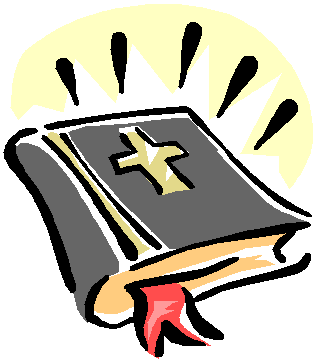 Scripture 1: Daniel 7:13-14   (p.1275)Scripture 2: Matthew 26:64     (p.1124)Sermon   “The Reign of the Messiah”                                             Rev. Dr. Aloja Airewele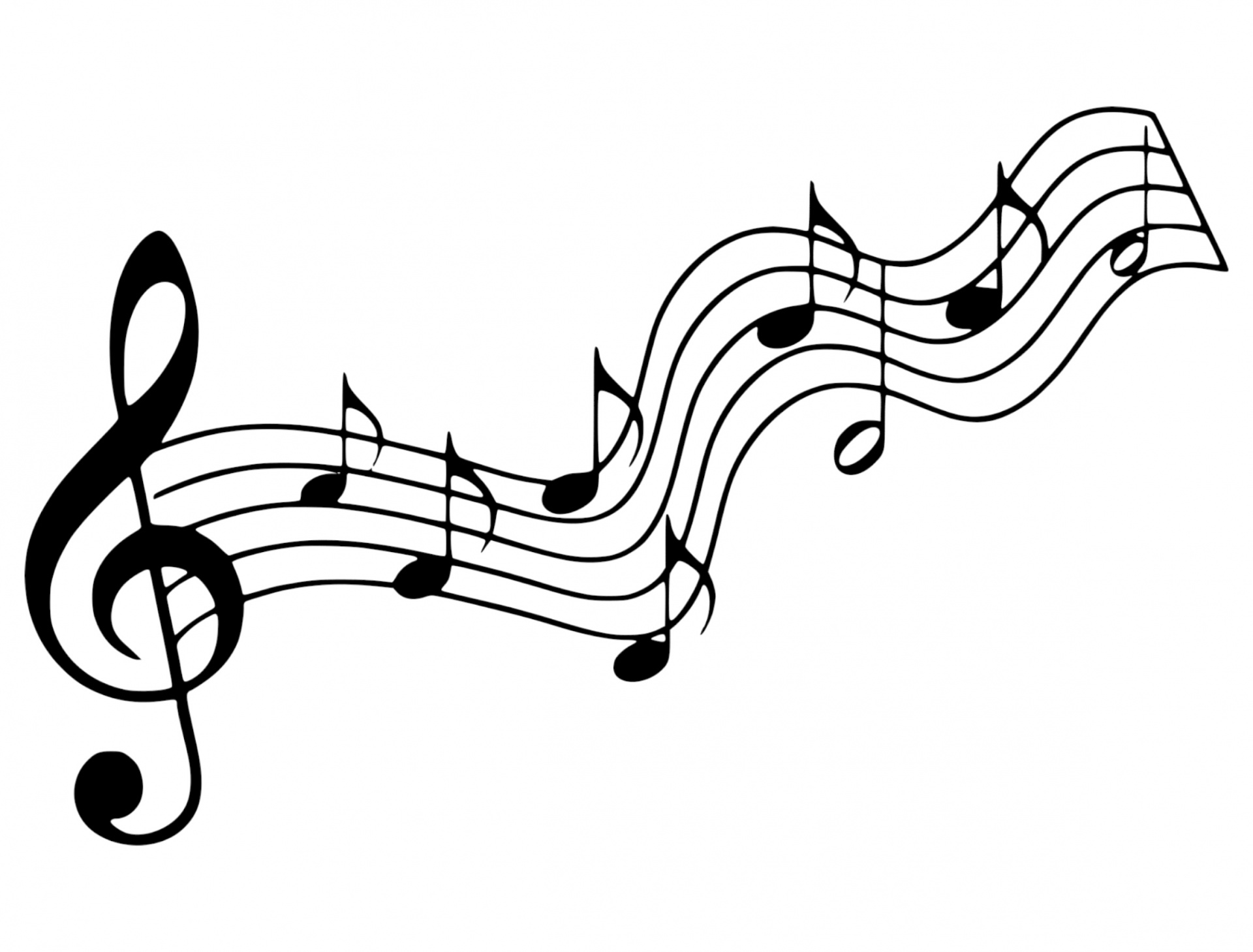 “Praise, My Soul, the King of Heaven          No. 478                    (Blue Praise) Prayers of the Pastor & the People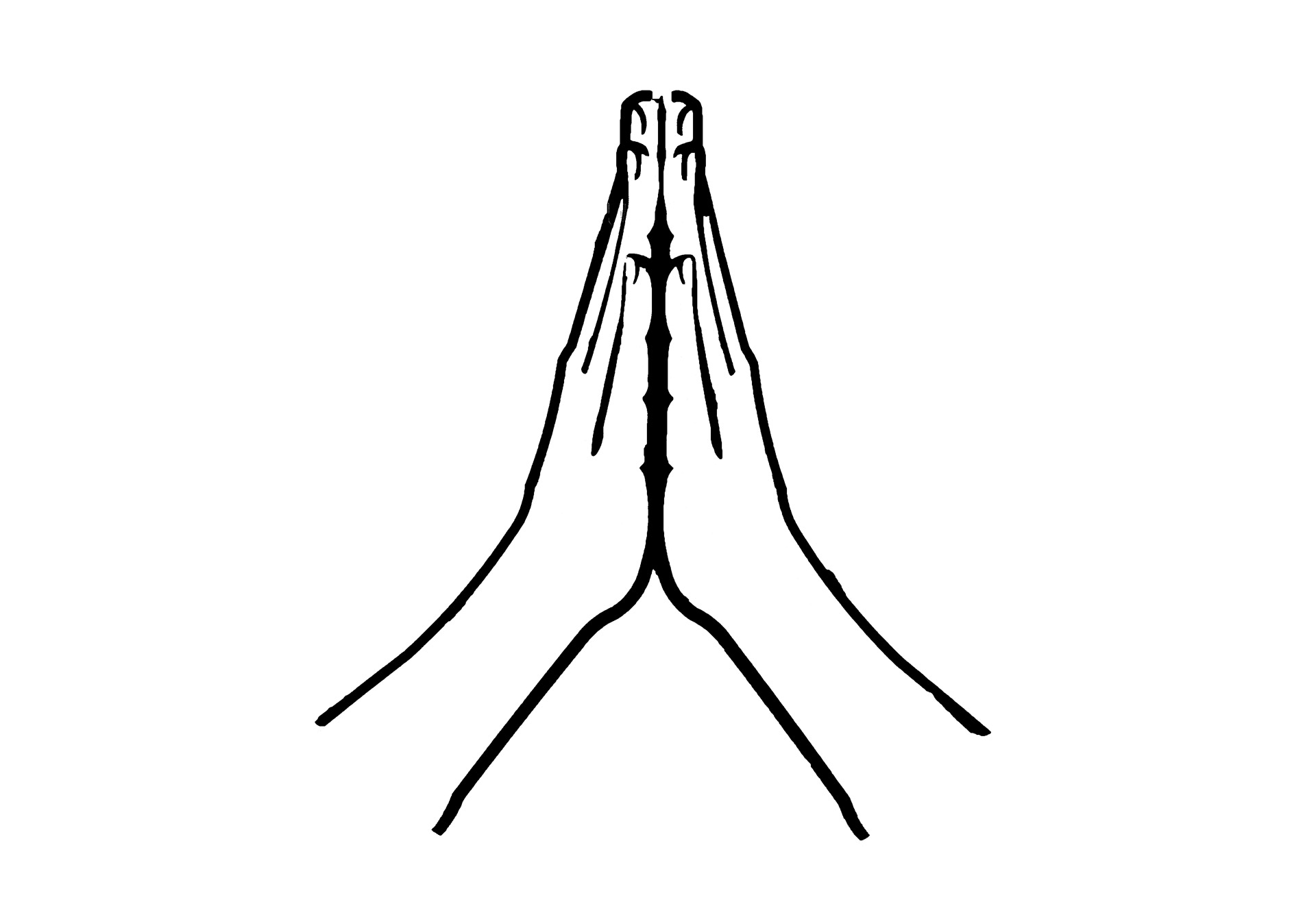 With Praise & Thanksgiving              share briefly names & situations to lift to God in prayer – we know God is more than able to hold all we offer & God knows the details!  Lord in Your mercy…Hear our prayer!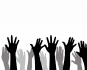 Blessing “Halle, Halle, Halle-lujah (X3)                 Hallelujah, Hal-le-lu-jah!”Prayer Concerns:		    Prayer person:  Sharon ComfortPrayer young person: Brayden DannPrayer theme for young adults: friendsAll medical professionals, emergency responders & those serving in hospitals, nursing homes & care facilities Military folks & family - the USA & all those in leadership S-VE School Board members, administrators, teachers & othersNorth Spencer Christian Academy Church FinancesSamaritan’s PurseBible Baptist of West Danby – Pastor Seth Finch Announcements/Reminders: A note about offering - all we have is a gift from God.  We are invited weekly (and honestly at all times)to respond to God & joyfully give some of what we’ve been trusted with.  For financial giving please place in an offering plate when arriving/leaving or mail to:  Danby Rd, Spencer NY 14883 -OR- PO Box 367, Spencer, NY. 14883Welcome to our guest speaker  Rev. Dr. Aloja Airewele.Calendar Monday -- 6PM AA     Mon. 10/10 - Tues. 10/18 - No Pastor's Hours (Study Leave Time)  Friday -- 11AM Women's Bible StudySunday -- 10AM Adult Study 11AM Worship Tuesday (10/18) -- 3:30PM Dementia Conversations Presented by the Alzheimer's Association Community Events:  Mon. 6PM Candor Community Pottery Classes ($20) Candor High School Rm 220  Wed. 4-5PM Alpha @ Spencer Federated Church (Alpha presentation, discussion, prayer) -- all invited!   Wed. 4-5:30PM Open Hearts Dinner @ Mckendree UMC **TAKE OUT ONLY**    3rd Fri. 11:30-12:30PM Sr. Social Hour @ Inspire RSVP @ 607-687-4120 INFOLibrary happenings: @ Spencer Library  Non-perishables are available in the front entryway to the library (if you'd like to donate - donations can be received during open hours)  *** Story Hour Mondays @ 10AM *** 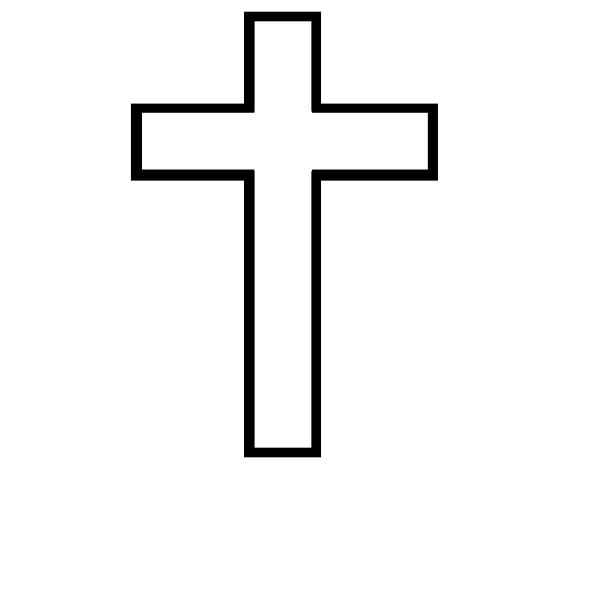 @ Van Etten Library (LINK for their calendar)    Mon/Wed/Fri: 3-4PM Make a Paper Bookmark Friend (INFO) Christ the King FellowshipPresbyterian #love      October 16, 2022 - 11 AM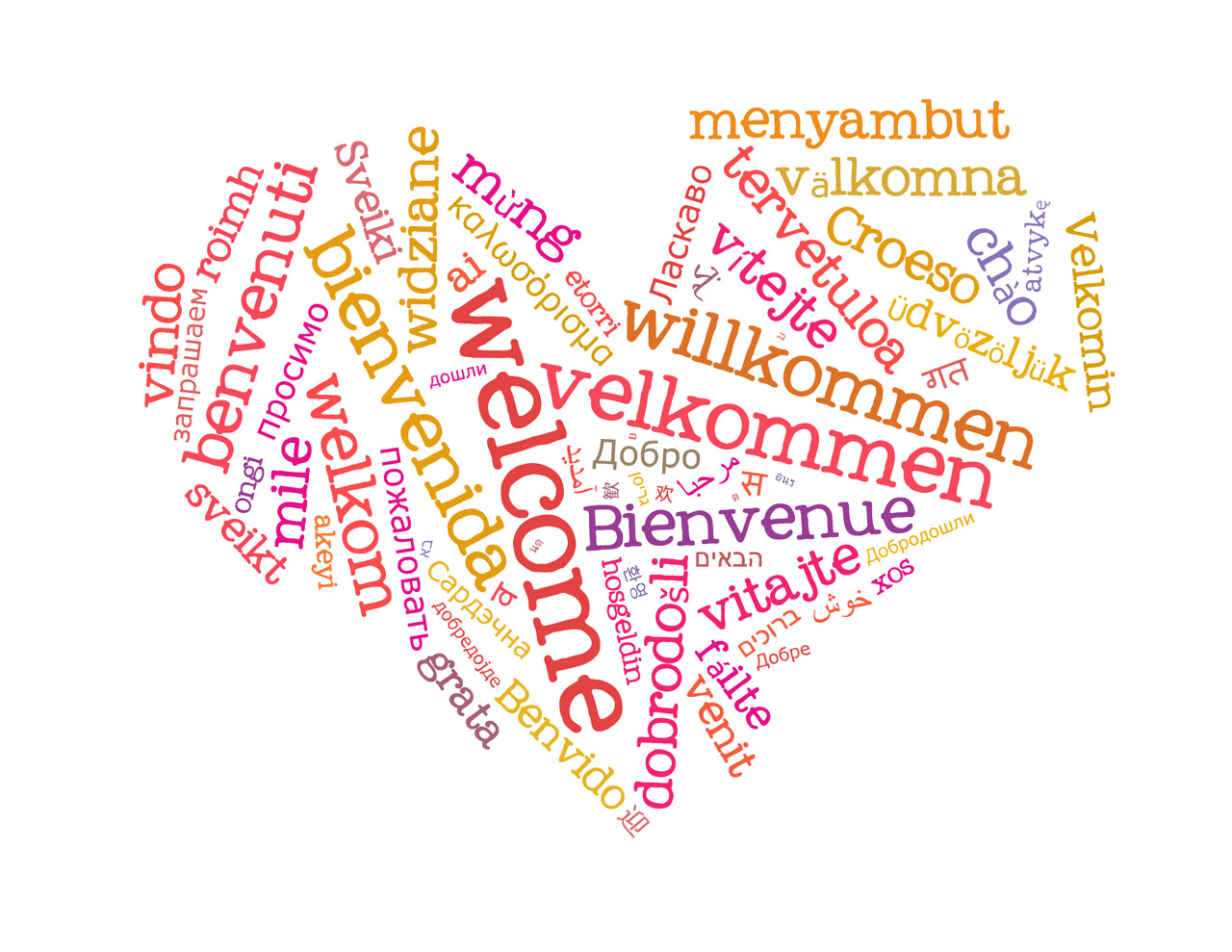 Welcome Prelude “Joyous Acclamation”  by Lani Smith                      Call to Worship   The Doxology   ♪ Praise God, from whom all blessings flow; Praise *Him, all creatures here below; Praise *Him above, ye heavenly host; Praise Father, Son, and Holy Ghost. Amen.                 (Blue Hymnal No. 592)“Jesus Shall Reign Where'er The Sun”  No. 423                                    (Blue Hymnal)        Confession  Merciful God, we confess we have often failed to be an obedient church.  We have not done Your will, we have broken Your law, we have rebelled against Your love.  We have not loved our neighbors, and have refused to hear the cry of the needy.  Forgive us, and free us for joyful obedience; through Jesus Christ our Lord.  .[silent prayer & reflection; let the Holy Spirit identify any sin that needs confessing - offer it to God & let it go]  Assurance of Pardon & Gloria Patri Glory be to the Father, and to the Son, and to the Holy Ghost.  As it was in the beginning, is now, and  ever shall be, world without end. Amen. Amen                                     (Blue No. 579) 